О внесении изменений в административный регламент  администрации Малобикшихского  сельского поселения Канашского района Чувашской Республики по предоставлению  муниципальной услуги  «Присвоение адресов объектам адресации, изменение, аннулирование адресов»             В соответствии с абз.3 пункта 3 постановления Правительства Российской Федерации  от 19 ноября 2014 г. № 1221 «Об утверждении Правил присвоения, изменения и аннулирования адресов» (с изменениями и дополнениями от 21 декабря 2018 г.) администрация Малобикшихского сельского поселения  Канашского района Чувашской Республики п о с т а н о в л я е т:Внести в административный регламент администрации Малобикшихского сельского поселения Канашского   района Чувашской Республики по предоставлению  муниципальной услуги  «Присвоение адресов объектам адресации, изменение, аннулирование адресов», утвержденный постановлением администрации Малобикшихского  сельского поселения Канашского района Чувашской Республики от 11.12.2015 г. № 223 следующие изменения:Абзац 4 пункта 1.2 изложить в следующей редакции "От имени членов садоводческого или огороднического некоммерческого товарищества с заявлением вправе обратиться представитель товарищества, уполномоченный на подачу такого заявления принятым решением общего собрания членов такого товарищества.".Настоящее постановление вступает в силу  после его официального опубликования. Глава сельского поселения						                        Н. А. Петрова 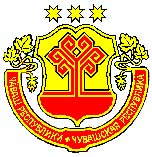 